Descripcions físiques de persones: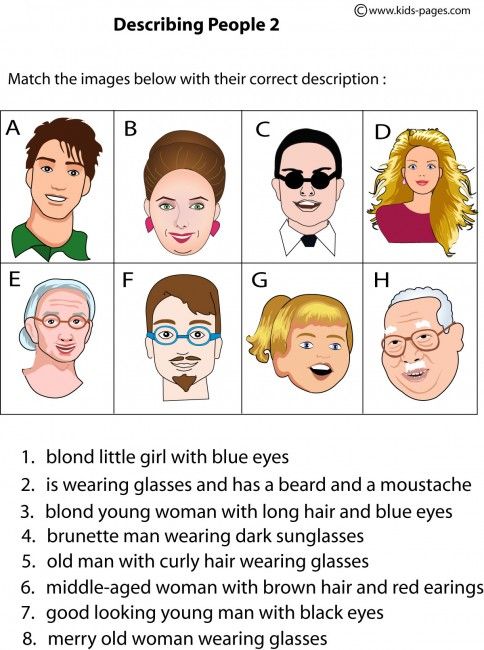 Apunta a quina imatge correspon cada descripcióUna nena rossa amb cua.Porta ulleres i té bigoti i barbeta.Una noia rossa de cabell llarg i ulls blaus.Jove castany amb ulleres de sol.Home gran (vell) amb cabell curt i ulleres.Dona de cabell castany i arracades.Jove morè de cabell castany.Senyora gran que porta ulleres.Respon SÍ o NOLa noia rossa porta arracades?El senyor gran porta ulleres?Tots els que tenen bigoti tenen també barba?Hi ha tres dones amb el cabell recollit?Només hi ha un home que porti corbata.Hi ha tantes persones que porten ulleres com que no en porten?